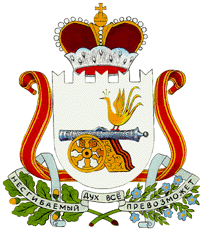 АДМИНИСТРАЦИЯЗАБОРЬЕВСКОГО СЕЛЬСКОГО ПОСЕЛЕНИЯДЕМИДОВСКОГО РАЙОНА СМОЛЕНСКОЙ ОБЛАСТИРАСПОРЯЖЕНИЕот 04.03.2024 года № 8-р В соответствии с письмом заместителя Министра цифрового развития, связи и массовых коммуникаций Российской Федерации О.Ю. Качанова 
от 17.05.2021 №ОК-П13-070-18044, распоряжением Администрации Смоленской области от 08.07.2021 № 1298-р/адм «Об утверждении перечня массовых социально значимых государственных и муниципальных услуг, подлежащих переводу в электронный формат на территории Смоленской области»:1. Внести изменение в Распоряжение Администрации Заборьевского сельского поселения Демидовского района Смоленской области «Об утверждении перечня массовых социально значимых муниципальных услуг, подлежащих переводу в электронный формат» от 31.01.2022 года №7-р 
(в редакции Распоряжений от 02.02.2022 №9-р, от 03.05.2023  №19-р, от 05.06.2023 №29-р) дополнив перечень позициями 14-15 следующего содержания:Глава муниципального образования Заборьевского сельского поселения Демидовского района Смоленской области                              А.В. ЛисененковО внесении изменений в Перечень массовых социально значимых муниципальных услуг, подлежащих переводу в электронный формат 14.Предоставление разрешения на осуществление земляных работ на территории Заборьевского сельского поселения Демидовского района Смоленской областиГлава муниципального образования Заборьевского сельского поселения Демидовского района Смоленской области - Лисененков Андрей Владимирович8(48147)2-33-2315.Выдача разрешений на право вырубки зеленых насажденийГлава муниципального образования Заборьевского сельского поселения Демидовского района Смоленской области - Лисененков Андрей Владимирович8(48147)2-33-23